პროექტი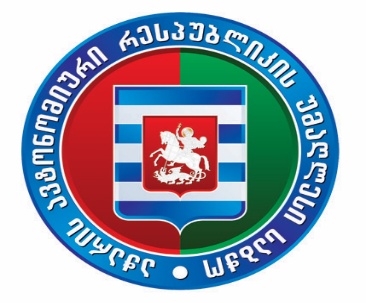 აჭარის ავტონომიური რესპუბლიკის უმაღლესი საბჭოს საკონსტიტუციო, იურიდიულ და საპროცედურო საკითხთა კომიტეტის სხდომა14 ნოემბერი 2022 წელი		     ერთობლივი კომიტეტის სხდომის დასრულებისთანავებიუროს სხდომათა ოთახი დღის წესრიგი  აჭარის ავტონომიური რესპუბლიკის კანონის პროექტი - „აჭარის ავტონომიური რესპუბლიკის საბიუჯეტო პროცესისა და უფლებამოსილების შესახებ“ (09-01-08/34, 26.09.2022).	ინიციატორი: აჭარის ავტონომიური რესპუბლიკის უმაღლესი საბჭოს წევრი - მარინე გვიანიძემომხსენებელი: აჭარის ავტონომიური რესპუბლიკის უმაღლესი საბჭოს წევრი - მარინე გვიანიძე